DELTA	ZETA FOUNDATION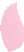 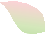 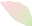 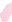 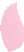 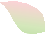 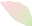 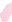 empower the womanParents and Friends of the Delta Zeta FoundationWe are grateful to Delta Zeta parents and friends who have “given graciously” in support of the Sorority’s educational and leadership programs. In 2017-2018, parents and friends donated a total of $110,822.94 to the Foundation. Leadership Society				 Loving Cup Society	First Time Donor
Guy Potter Benton Society		 Anniversary Club110 Dellbrook LLC A-1 Santitation Jill Aakhus Cynthia Adams Aetna Foundation Ajian Sushi LLC Allendale Dairy Queen - Orange Julius Alpha Chi Rho Fraternity
Phi Beta Chi Chapter AmazonSmile Foundation Susan Ambrose Susan Ambruso American Express Foundation Kelly M. Andrew Anonymous Ted and Andrea Anspach Bonnie Ashmore Michael Atamaniuk Jennifer L. Baenziger Julie Bailey Rochelle Balkam Lori and Edward Balog Bank of America Charitable Foundation Heather Banker Paula Banks Barsha H. Barker Stephanie Barnett Leigh Ann Barrett Barrow Investments Lori Basciano Lacy Beasley Jennifer Bell Wendy S. Benanti Benevity Social Ventures, Inc. Stephanie Benucci James E. Betts John F. Bigger Bill & Melinda Gates Foundation Dorothy Black Annette T. Blanchard Diane R. Blanck Shakira S. Boone Brittany Booth Bonnie Borger Joan M. Bornstein Kathy Botica Arlene Bowden-Williams Mary Allison Brady Laura Bragg Geraldine Brennan-Dell'Orto Jeanette Breslin Lisa Briscoe Dawn E. Brown Elise Brownell Mary Ann Brumleve Jill Bryden Carolyn M. Bryson Cary D. Bryson Sharron Buchart Rebecca Dawn Buckner Richard Buckner Norman Bujanos Christine Bumiller E Bumiller Judith L. Campbell Gretchen Caola Louise S. Carter Barbara A. Casey Richard Castelo Lisa Cerrato Nance Chambers Deborah A. Chamblin Moire' Chambon Lesa C. Chang Ann S. Chenault Philip Cheney Chi Omega Chi Mu Chi Omega Fraternity Chipotle Donna J. Choate Patrick Cirone Evelyn Claproth Classic Stonescaping Llc Angela Clayton David S. Clement Coca-Cola Foundation Gary Cohen Jane Cohen Jennifer Cokley Kristin C. Colford Salvatore Colletta Jane Collison Eric C. Comeau Sarah Cone Conoco Phillips Consolidated Shoe Co. Inc. Marge Corso Doris E. Cox Wendy L. Cox Christina Cross Elisabeth Crowley Jeanne Cseri-Martin Tammy Cullina Jonnalyn Cummings Melissa A. Currie Cynthia Czajkoski Linda B. Dalton Melissa Damore Jennifer Daugherty Leslie S. Davis Jennifer A. Davis-Miller Day of Giving Dayton Alumnae Panhellenic Association Kylie Isabella DeGilio Greta Delabbio Deborah J. DeLuca Arlene Denque Patricia Denton Christine Dettore Mirian Devine Mary Jane Devins Lisa A. Dibner Laura Dibuono Digital Pix c/o Janis and Chris Bohner Evan Ditty Domenico Stephen Dominy John Dosker Renee Douglas Sally Dressman Susan Ann Drinon Linda M. Dunn Donna Durando Yvonne Duron Shanda Durrill Carol Dvorchak Taylor Dwyer Harry Eagle East Hills Enterprises Ed Leigh Construction LLC Patricia Ederhy El Toro, II Inc. Anne Elliott Melissa Elmore Mavis Epstein William Ergovich Tracey Esterle Brad Evans Eventbrite Lynne Ewell Eric John Fahlman Deborah T. Fallico Nikki M. Farber Brad Federwisch Karen Fegley Ann P. Ferrari David Raymond Ferry Sherri L. Fluent Valerie Foley Lesley Forde Conway Lisa A. Foster Will Frankenberger Leslie Fredette Kathleen Fredrickson Pamela Freeman Michael Friezo Lorri Froid Kim Fuentes Amy Jo Gabel Gail Patrick Trust  Jon Gallas Kristina Gallas Helen Galush Gamma Phi Beta Violet Gardner Noriko Garner Gartner, Inc Kristen Garza Kimberly A. Gaydos GE Foundation Matching Gifts GEMECO Marine Accessories LLC Genentech, Inc. George Giani Gregory M. Gibbs Faith Gladden Debra H. Golden Nannette Gonzales Adriana Gonzalez Maria Gonzalez Anthony Goodman Jody Goodman John J. Gottschall Delynn R. Gower Arlinda Graham Grainger Kendy Granzow Greeley Panhellenic Janet L. Green Michael H. Greene Rhonda J. Grimes Debra Gronkiewicz Annette Guerrero Norma Guidetti GVSU Panhellenic Council Sara S. Hagar Natalie J. Hagyari Amy Arnett Hahnel Dedra Hall Anne Marie Hammond Robert E. Hampton Beverly Hannigan Rannae L. Hansen Kim Sumner Hardin Brandi Hartley Hunter Hartwig Mary Hassett Catherine A. Hawkins Claire Hearn Kirsten Heck Hello Harper John J. Henderson Teresa Henkhaus Frances M. Heron Paul Hessler Hewlett-Packard Sandi Hinkle Mark and Angelique Hjarding Kim Hodder Hailey Holland Vicky Shelley Holland Mary Ann Holtackers Lauren Hopkins Sabrina Horn Lisa Hughes Irene H. Humphrey Eleanor W. Hunter Carolyn Hurley Rena V. Huthmacher Paula Hux Raffelina Iannelli Angela Illing Insperity Jacqueline Isaacson Brooke Marie Isbell Mary Ivester Lynn Jacobsen Joshua Jahlas Kim James Sara Jameson Julia S. Janson Christopher Jefferson William Jenkins Rita Jennings Patricia E. Jodat Julia Johnson Shannon B. Johnson Karen Johnson-Welling Christopher Jones Kara M. Jones Martha A. Jordan Alexis Joseph JP Morgan Chase Foundation Maria Judge Cynthia L. Justak Vicky Jyotin Bham Paul R. Kaelin Kappa Alpha Theta Sorority Kappa Alpha Theta, Alpha Xi Chapter Kathryn Kappes Susan Karem Madeleine Kasperski Jeanette Kauffman Keep Growing LLC Terri Keller Kendra Scott LLC Steven J. Kendra Kyle Kennedy Carol Kilgore Pamela King Rita Kirven Darcye Kitchen Rick Kolic Christine Kopacz Sheri Krienke Kurt and Mary Kroemer Kirstin Kropilak Debora M. Kunkel Eileen H. Kunkel Kelley LaFontaine Don Lail Keith Lainhart Lambda Chi Alpha Fraternity Laurie Land Sandra Lankford Carol Larson Linda Lautenberg Lisa Lawson Tammy LeBon Amy E. LeClair Ledford Chiropractic Diya H. LeDuc Kerry T. Lee Laura S. Lee Legacy Texas Bank Eileen M. Lerch Jenny Lerum Nancy H. Levine Quintin Lew Laurie Lewis Kelley Lillo Kerry-Ann Lim Patrice E. Linde Jeanne Lloyd Kay Loerch Richard Lowrie Yvette Lubinsky Mallory Anne-marie Luce Florence Lum Lisa Lussmyer Dawn MacIsaac Maclean-Fogg Tina Madison Anne Marie Magaha Kimberly Mahovsky Shelina Malick Mary Ann Mangiaracina Ryan Richard Manning Erin Mannix Mignon Marcelo Louis March Frederick and Laura Marks April D. Marlow Julie Marquis Kristin E. Marra Colleen L. Marsh Keely Marshall Sandra S. Martin Robin Martin-Hill Dave Mast Dawn Matheson Jacqueline Mattick Susan M. Matticoli Nancie Maxwell Edwin J. Mazoue Jane McBride Daniel P. McCall Tammy Mccall Jeff McCarty Holly McCord Ligia Yvette McCoy Linda McCoy Thomas McCoy Michael McCray Amy R. McCubbin Kathleen L. McDermott Catherine McDonald Susan S. McGuire John David McKee Maryann McKee Elisa Mclean Allison Susan McNair Peter J. McNamara Meeks Real Estate, INC Marjorie Mellen JoAnn Melo Anita Mendoza Erica Merrill Kimberly D. Metarko Trece L. Meuth Microsoft Giving Campaign Florine Miller Leslie Miller Martha B. Miller Tonya Miller Angi Mohr Allison Molkenthin Lynne Morlock Amanda B. Morris Angela Morrison Kristen D. Moss Margaret Moss Tamra Mosse John Mountz Katherine Moury Parker B. Mullins Gretchen A. Murnane Kari Murphy Marie Murray Lori Muscarella Maria J. Musch J.C. Nakamoto Mark G. Nelson Lynn Nemec Patricia Neumeister Kendall Ann Niccum Tim Nicholson William Nolan Nordstrom Inc. Robin Norwich Douglas & Katherine Obeck Thelma O'Brien Lori Ochoa Sherry O'Connor Susan Odonnell Olympus Corporation of the Americas One Hope Foundation Barbara T. O'Neill Frank Osbourne Sherri Osbourne Robert Osgood Marsha A. Oswalt-Long Steven Owen Deb Padgett Panda Restaurant Group, Inc Panhellenic Council Leslie Parent Amy M. Parsons Pamela D. Pascarella Pamela Patton Elizabeth A.Z. Paulk Helen Pavlidis Stacey Pavlik Audra Pawelek Paypal Charitable Giving Fund Renee Pazouki Krista Michelle Pede Laurie Pendarvis Sandra Perrone Phi Mu Adele Phillips Pi Beta Phi IL Iota Janis K. Pickard Stephanie M. Pierce Thomas Pierce Kathryn Planow Ashley Porter Stefanie Postek Edward Powell Benjamin Putano Earl J. Quick Sheena L. Quillen Lori Quinn Krishna Rai Raine Development LLC Margaret Raplee David Ray Julie Rayment Susan D. Reagan Red Bluff Lodge Abbie Rees Joan Ellen Regan Susanne Reich G Reich-Bugaighis Phlip T. Reid Jill Retik RGCG Investments LLC RH Services Kristen Rice Gretchen Riviere Robert Wood Johnson Foundation Lisa M. Roberts Michelle R. Roberts Susan L. Roberts Jeanie Robinette Karen Rocco Dawn Rockwell William Roddey Zulamey Rodriguez Don Rogers Judy Rogers Nicholas Romine Vicki Ross-Lendl Janett Rotem Margaret Rubenstein Carrie Rudeen Nancy H. Ruf Sherie Ruf Julie-Ann Ryan Carole A. Sabatelli Maria Saenz Dahris Salge Andrea Salzman Elizabeth Sanchez Stefanie Santella Janice A. Saunders Aaron J. Savin Trish Schimpf Jason A. Schneider George W. Schoenborn Jill Schreiner Mark D. Schuring Lynne M. Schwandt Schwan's Home Service Eloise Sellars Tricia B. Seltzer Linda Serafini Wayne Shadell Mary Ann Shaw Rose Sheen Odelia Shoham Mary Shonsey Sigma Chi Fraternity Sigma Delta Tau Amy Sims Kim Slane Constance Slomka Judy Small Heather Smith Laura B. Smith Stephanie Smith Catherine Sohor Edward Solvibile Nancy C. Spisak Kimberly Spradling Neil Stanglein Lori Ann Stanley State Farm Companies Foundation Douglas Stegman Kristi L. Story Nancy A. Stratman Substation Concrete Services Inc Saksit Suetrong Gloria Summers Marlys Sue Sweeney Marianne Sypniewski Janine Tabas Kristin Tack Wendy Tack Maureen Takatori Kim Talluto Tanning Oasis Tuscaloosa Cheryl Tarlton Dianna L. Taylor James E. Taylor Nancy Tellor Clare T. Tharpe Charlessa Thatcher The Hershey Company The Little Traveler The Lodge The Progressive Insurance Foundation The Shirt Shop The Taylor Co., Inc. Alison C. Thomson Sheila Thrams Suthone Tiengerd Michelle A. Tkac Debra Tobin Lynette M. Tomasetti Ronald J. Tondreault Toninos Pizza Lewisburg Audrey L. Torello Tracey Touma George L. Travis T-Town Bounce and Party Rentals Maureen Tuffnell Ashley Turner United Way of Greenville County University Tees, Inc. US Bank Foundation Beth Ussery Kurt VandenBerg Beth Vaughn Diane S. Velly Verizon Kelli Vincent Visa, Inc. Jeff Vista Maria E. Volpe Leisha Wadle Kelly Waggoner Glenn Cheryl Wagner Clarisse Waguespack Joe Ben Walker Megan E. Wallace Karol Walters Diane M. Wasser Diane Waterman James M. Watkins Beatrix Weil Beth Welland Jennifer R. Wesner Steven Wheeler Kevin S. White Marlene D. Wholihan Loraine Whyte Price Wiley David Williams Flora Williams Russ Williams Jamie Wills Jen Winter Michele Wise William A. Worley Mark Wurtz Bonnie Yost Cindy Young YourCause, LLC Trustee for Andeavor Foundation Inc. YourCause, LLC Trustee for Duke Energy Foundation Debra Yuhas Michael Zazzarino Stefano Zenezini Zeta Tau Alpha Daniel A. Zibaitis 